学习内容学习内容学习内容田径短跑的蹲踞式起跑和加速跑田径短跑的蹲踞式起跑和加速跑田径短跑的蹲踞式起跑和加速跑田径短跑的蹲踞式起跑和加速跑田径短跑的蹲踞式起跑和加速跑田径短跑的蹲踞式起跑和加速跑田径短跑的蹲踞式起跑和加速跑田径短跑的蹲踞式起跑和加速跑田径短跑的蹲踞式起跑和加速跑田径短跑的蹲踞式起跑和加速跑田径短跑的蹲踞式起跑和加速跑田径短跑的蹲踞式起跑和加速跑学习目标学习目标学习目标运动技能：正确认识短跑，说出起跑技术动作方法和规则，明确在短跑的作用。健康行为：正确运用起跑技术，提高短跑能力并养成健康的锻炼方式，调控情绪。体育品德：通过游戏和比赛帮助学生建立和谐的人际关系，遵守规则，尊重对手和裁判。运动技能：正确认识短跑，说出起跑技术动作方法和规则，明确在短跑的作用。健康行为：正确运用起跑技术，提高短跑能力并养成健康的锻炼方式，调控情绪。体育品德：通过游戏和比赛帮助学生建立和谐的人际关系，遵守规则，尊重对手和裁判。运动技能：正确认识短跑，说出起跑技术动作方法和规则，明确在短跑的作用。健康行为：正确运用起跑技术，提高短跑能力并养成健康的锻炼方式，调控情绪。体育品德：通过游戏和比赛帮助学生建立和谐的人际关系，遵守规则，尊重对手和裁判。运动技能：正确认识短跑，说出起跑技术动作方法和规则，明确在短跑的作用。健康行为：正确运用起跑技术，提高短跑能力并养成健康的锻炼方式，调控情绪。体育品德：通过游戏和比赛帮助学生建立和谐的人际关系，遵守规则，尊重对手和裁判。运动技能：正确认识短跑，说出起跑技术动作方法和规则，明确在短跑的作用。健康行为：正确运用起跑技术，提高短跑能力并养成健康的锻炼方式，调控情绪。体育品德：通过游戏和比赛帮助学生建立和谐的人际关系，遵守规则，尊重对手和裁判。运动技能：正确认识短跑，说出起跑技术动作方法和规则，明确在短跑的作用。健康行为：正确运用起跑技术，提高短跑能力并养成健康的锻炼方式，调控情绪。体育品德：通过游戏和比赛帮助学生建立和谐的人际关系，遵守规则，尊重对手和裁判。运动技能：正确认识短跑，说出起跑技术动作方法和规则，明确在短跑的作用。健康行为：正确运用起跑技术，提高短跑能力并养成健康的锻炼方式，调控情绪。体育品德：通过游戏和比赛帮助学生建立和谐的人际关系，遵守规则，尊重对手和裁判。运动技能：正确认识短跑，说出起跑技术动作方法和规则，明确在短跑的作用。健康行为：正确运用起跑技术，提高短跑能力并养成健康的锻炼方式，调控情绪。体育品德：通过游戏和比赛帮助学生建立和谐的人际关系，遵守规则，尊重对手和裁判。运动技能：正确认识短跑，说出起跑技术动作方法和规则，明确在短跑的作用。健康行为：正确运用起跑技术，提高短跑能力并养成健康的锻炼方式，调控情绪。体育品德：通过游戏和比赛帮助学生建立和谐的人际关系，遵守规则，尊重对手和裁判。运动技能：正确认识短跑，说出起跑技术动作方法和规则，明确在短跑的作用。健康行为：正确运用起跑技术，提高短跑能力并养成健康的锻炼方式，调控情绪。体育品德：通过游戏和比赛帮助学生建立和谐的人际关系，遵守规则，尊重对手和裁判。运动技能：正确认识短跑，说出起跑技术动作方法和规则，明确在短跑的作用。健康行为：正确运用起跑技术，提高短跑能力并养成健康的锻炼方式，调控情绪。体育品德：通过游戏和比赛帮助学生建立和谐的人际关系，遵守规则，尊重对手和裁判。运动技能：正确认识短跑，说出起跑技术动作方法和规则，明确在短跑的作用。健康行为：正确运用起跑技术，提高短跑能力并养成健康的锻炼方式，调控情绪。体育品德：通过游戏和比赛帮助学生建立和谐的人际关系，遵守规则，尊重对手和裁判。教学重点教学重点教学重点蹲踞式的姿势和快速起动蹲踞式的姿势和快速起动蹲踞式的姿势和快速起动教学难点教学难点后蹬充分有力，起跑后的重心控制后蹬充分有力，起跑后的重心控制后蹬充分有力，起跑后的重心控制后蹬充分有力，起跑后的重心控制后蹬充分有力，起跑后的重心控制后蹬充分有力，起跑后的重心控制后蹬充分有力，起跑后的重心控制过程时间时间教学内容教师活动教师活动教师活动学生活动学生活动学生活动组织及要求组织及要求组织及要求组织及要求次数开始部分开始部分课堂常规1.体育委员集合整队，清点人数2.师生问好3.宣布本节课任务及安全要求4.检查着装5.安排见习生课堂常规1.体育委员集合整队，清点人数2.师生问好3.宣布本节课任务及安全要求4.检查着装5.安排见习生1.教师指定地点集合2.检查学生着装3.提出本节课任务和要求4.安排见习生5.提醒课堂纪律和安全要求1.教师指定地点集合2.检查学生着装3.提出本节课任务和要求4.安排见习生5.提醒课堂纪律和安全要求1.到指定地点集合2.体委整队清点人数3.师生问好4.明确学习任务5.见习生出列6.遵守纪律1.到指定地点集合2.体委整队清点人数3.师生问好4.明确学习任务5.见习生出列6.遵守纪律1.到指定地点集合2.体委整队清点人数3.师生问好4.明确学习任务5.见习生出列6.遵守纪律1.到指定地点集合2.体委整队清点人数3.师生问好4.明确学习任务5.见习生出列6.遵守纪律组织队形要求：快静齐组织队形要求：快静齐组织队形要求：快静齐准备部分准备部分热身操1.平举开合4*8拍2.上下开合4*8拍3.胯下击掌4*8拍4.提膝下拉4*8拍5.提膝触肘4*8拍6.扩胸后踢4*8拍7.下拉后踢4*8拍8.原地踏步4*8拍二、跑的专项练习小步跑侧交叉步高抬腿车轮跑后蹬跑游戏：喊号接球方法：学生围成一个圈，顺时针报数，教师站在圆心手持一个篮球，将球抛起后喊号，被叫到的学生迅速起动跑道圆心接球。热身操1.平举开合4*8拍2.上下开合4*8拍3.胯下击掌4*8拍4.提膝下拉4*8拍5.提膝触肘4*8拍6.扩胸后踢4*8拍7.下拉后踢4*8拍8.原地踏步4*8拍二、跑的专项练习小步跑侧交叉步高抬腿车轮跑后蹬跑游戏：喊号接球方法：学生围成一个圈，顺时针报数，教师站在圆心手持一个篮球，将球抛起后喊号，被叫到的学生迅速起动跑道圆心接球。教师讲解动作要求教师示范动作并带领学生一起练习教师喊口令教师提示学生动作练习规格和要求讲解示范专项练习指导学生进行练习提醒易犯错误和纠正提示练习次数讲解游戏方法教师讲解动作要求教师示范动作并带领学生一起练习教师喊口令教师提示学生动作练习规格和要求讲解示范专项练习指导学生进行练习提醒易犯错误和纠正提示练习次数讲解游戏方法认真观看动作示范并明确动作要求跟着教师一起认真做热身操跟着老师一起喊口令按教师提醒的动作要求进行练习认真观看动作示范和听清楚要求按动作要求和指导进行练习专项尤其注意易犯错误的改正按质按量完成专项练习任务遵守规则认真观看动作示范并明确动作要求跟着教师一起认真做热身操跟着老师一起喊口令按教师提醒的动作要求进行练习认真观看动作示范和听清楚要求按动作要求和指导进行练习专项尤其注意易犯错误的改正按质按量完成专项练习任务遵守规则认真观看动作示范并明确动作要求跟着教师一起认真做热身操跟着老师一起喊口令按教师提醒的动作要求进行练习认真观看动作示范和听清楚要求按动作要求和指导进行练习专项尤其注意易犯错误的改正按质按量完成专项练习任务遵守规则认真观看动作示范并明确动作要求跟着教师一起认真做热身操跟着老师一起喊口令按教师提醒的动作要求进行练习认真观看动作示范和听清楚要求按动作要求和指导进行练习专项尤其注意易犯错误的改正按质按量完成专项练习任务遵守规则组织队形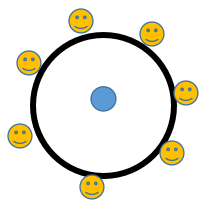 要求：按两臂距离散开站好散开和集合动作要快注意安全注意力要集中组织队形要求：按两臂距离散开站好散开和集合动作要快注意安全注意力要集中组织队形要求：按两臂距离散开站好散开和集合动作要快注意安全注意力要集中过程时间时间教学内容教师活动教师活动教师活动学生活动学生活动学生活动组织及要求组织及要求组织及要求组织及要求次数基本部分基本部分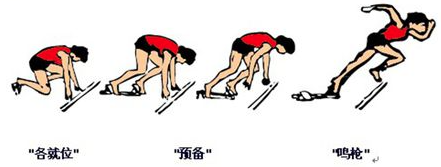 各就位方法：前脚脚尖距起跑线一脚半，后脚尖距前脚掌心一脚半，后腿跪地，双手虎口撑地。预备方法：听到口令，臀部慢慢抬起稍高于肩，重心前移鸣枪“跑”方法：双手迅速推离地面，双脚用力蹬地，上体前倾，加速跑进起跑后加速跑方法：两臂快速有力前后摆动，后蹬充分有力，摆动腿积极前摆，身体重心前倾较大，频率快，步幅逐渐增加，上体逐渐抬起。练习策略：练习各就位姿势练习预备听哨音跑15米加速跑30米加速跑易犯错误：重心未前移，后蹬不充分，上体抬起过早纠正方法：明确要领，反复练习比赛：接力赛方法：分组，每组纵队排头听到信号跑到标志杆处绕杆返回与下一名同伴击掌，同伴出发，依次进行，完成时间短的小组获胜。体能课课练：俯卧撑 15个*3组仰卧卷腹15个*2组各就位方法：前脚脚尖距起跑线一脚半，后脚尖距前脚掌心一脚半，后腿跪地，双手虎口撑地。预备方法：听到口令，臀部慢慢抬起稍高于肩，重心前移鸣枪“跑”方法：双手迅速推离地面，双脚用力蹬地，上体前倾，加速跑进起跑后加速跑方法：两臂快速有力前后摆动，后蹬充分有力，摆动腿积极前摆，身体重心前倾较大，频率快，步幅逐渐增加，上体逐渐抬起。练习策略：练习各就位姿势练习预备听哨音跑15米加速跑30米加速跑易犯错误：重心未前移，后蹬不充分，上体抬起过早纠正方法：明确要领，反复练习比赛：接力赛方法：分组，每组纵队排头听到信号跑到标志杆处绕杆返回与下一名同伴击掌，同伴出发，依次进行，完成时间短的小组获胜。体能课课练：俯卧撑 15个*3组仰卧卷腹15个*2组组织学生观看视频或挂图教师讲解动作要领教师示范动作组织学生进行练习巡视指导和纠正集体纠错组织优生展示和互评讲解示范比赛方法和规则组织学生进行比赛提示学生注意安全组织学生体能课课练总结组织学生观看视频或挂图教师讲解动作要领教师示范动作组织学生进行练习巡视指导和纠正集体纠错组织优生展示和互评讲解示范比赛方法和规则组织学生进行比赛提示学生注意安全组织学生体能课课练总结学生要仔细认真观看挂图动作仔细听讲动作讲解认真观看动作示范认真模仿练习集体练习各就位、预备、跑分组进行加速跑按教师要求纠正动作认真观看优生动作展示认真评价和听评仔细认真听讲比赛方法认真比赛，注意遵守规则按要求完成体能练习仔细回顾和总结本节课动作练习学生要仔细认真观看挂图动作仔细听讲动作讲解认真观看动作示范认真模仿练习集体练习各就位、预备、跑分组进行加速跑按教师要求纠正动作认真观看优生动作展示认真评价和听评仔细认真听讲比赛方法认真比赛，注意遵守规则按要求完成体能练习仔细回顾和总结本节课动作练习学生要仔细认真观看挂图动作仔细听讲动作讲解认真观看动作示范认真模仿练习集体练习各就位、预备、跑分组进行加速跑按教师要求纠正动作认真观看优生动作展示认真评价和听评仔细认真听讲比赛方法认真比赛，注意遵守规则按要求完成体能练习仔细回顾和总结本节课动作练习学生要仔细认真观看挂图动作仔细听讲动作讲解认真观看动作示范认真模仿练习集体练习各就位、预备、跑分组进行加速跑按教师要求纠正动作认真观看优生动作展示认真评价和听评仔细认真听讲比赛方法认真比赛，注意遵守规则按要求完成体能练习仔细回顾和总结本节课动作练习组织队形要求：队伍整齐，纪律严明练习精神面貌强注意力要集中同学之间互助组织队形要求：队伍整齐，纪律严明练习精神面貌强注意力要集中同学之间互助组织队形要求：队伍整齐，纪律严明练习精神面貌强注意力要集中同学之间互助结束部分结束部分放松师生总结布置课后练习作业回收器材师生再见放松师生总结布置课后练习作业回收器材师生再见教师带领学生放松引导学生总结布置课后练习组织学生回收器材下课教师带领学生放松引导学生总结布置课后练习组织学生回收器材下课认真放松练习跟随总结记住课后练习积极认真回收器材向老师再见认真放松练习跟随总结记住课后练习积极认真回收器材向老师再见认真放松练习跟随总结记住课后练习积极认真回收器材向老师再见认真放松练习跟随总结记住课后练习积极认真回收器材向老师再见教学反思教学反思教学反思预计负荷预计负荷群体练习密度约75%、个体练习密度约50%平均心率约135次/分钟群体练习密度约75%、个体练习密度约50%平均心率约135次/分钟群体练习密度约75%、个体练习密度约50%平均心率约135次/分钟场地器材田径场、标志杆、音响、挂图、秒表、口哨田径场、标志杆、音响、挂图、秒表、口哨